Matematika 2.CVypočítaj.Tibor a Zdenka stavali snehuliakov. Tiborovi to trvalo 23 minút, Zdenke o 5 minút dlhšie. Koľko minút stavala Zdenka snehuliaka?Tibor ....... Zdenka .......Zdenka ......Odpoveď:Zdenka postavila snehuliaka  za minút. Vypočítaj.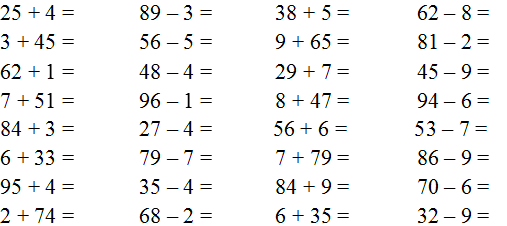 